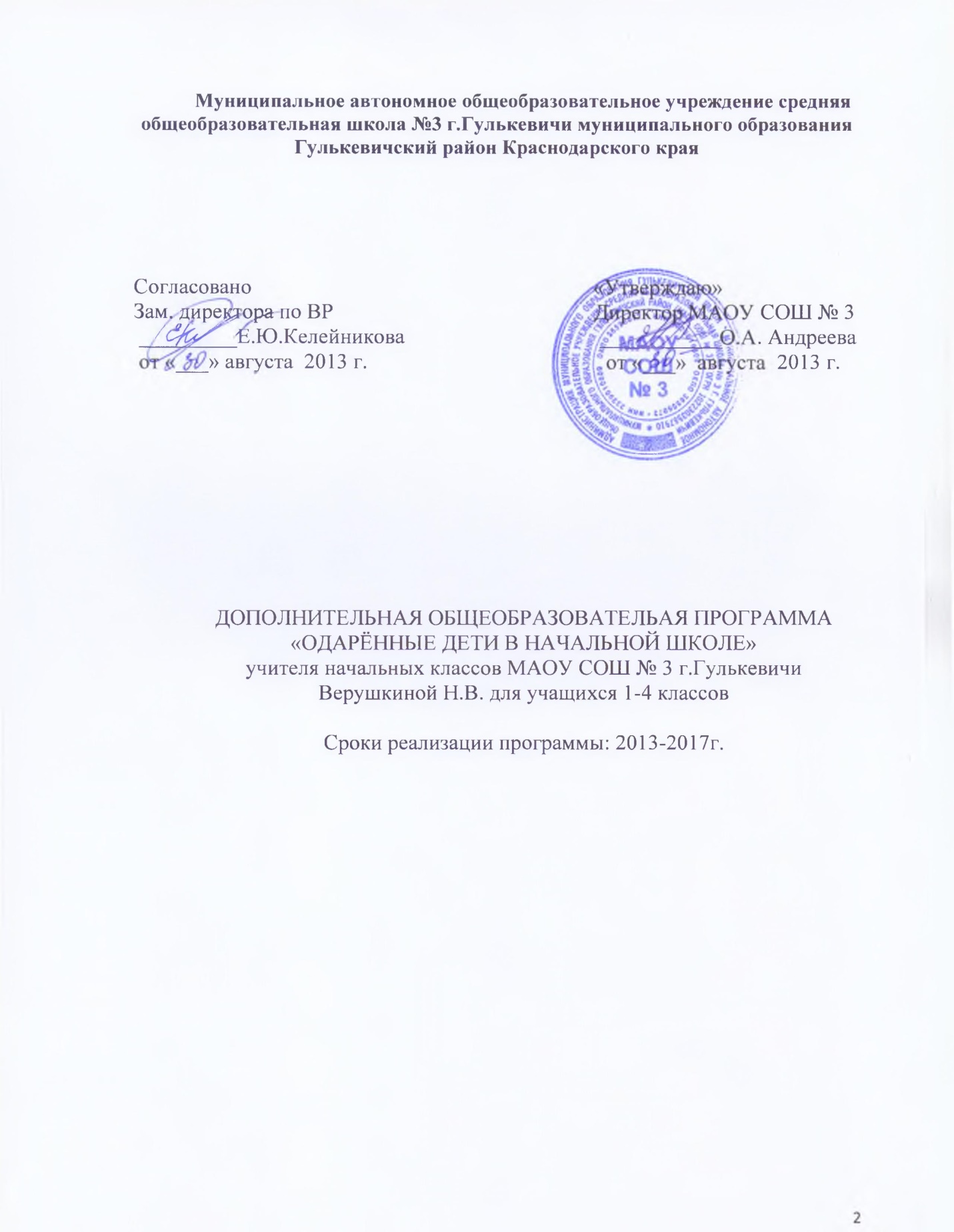 СОДЕРЖАНИЕПАСПОРТ ПРОГРАММЫ «ОДАРЁННЫЕ ДЕТИ» на  2013-2017 гг.Раздел I.  Пояснительная записка1.1.ВведениеЗа последнее десятилетие в отечественной системе образования произошло немало реформ,  направленных на развитие и воспитание школьника. Направленность на развивающие современные образовательные технологии изменили отношение к учащимся, которые проявляют неординарные способности. Естественно переход в век инновационных технологий  невозможен без сохранения и повышения интеллектуального потенциала, так как это  один из главных факторов  развития экономики страны. Поэтому обществу необходимо создавать такие  условия, которые обеспечат  раннее выявление, обучение и воспитание с неординарными способностями детей - одаренных детей,  реализуя  их потенциальные  возможностей.  Одно из перспективных направлений развития системы образования -создание таких условий для одарённых детей. Интеллект, творческое развитие этих детей в дальнейшем станут носителями ведущих идей общества. Поэтому,  одаренные дети должны быть в центре специальных педагогических и социальных программ, так как самые большие надежды на улучшение условий жизни и процветание России  связаны именно с одаренными молодыми людьми. Основания для разработки программы  «Одарённые дети»Закон Российской Федерации «Об образовании»Федеральный Закон «Об утверждении Федеральной программы развития образования»Приоритетный национальный проект «Образование» Конвенция о правах ребенка.Устав школы.У каждого ребенка есть способности и таланты. Дети от природы любознательны и полны желания учиться. Все, что нужно для этого, чтобы они могли проявить свои дарования — это умелое руководство со стороны взрослых.Программа направлена на развитие интеллектуальных умений учащихся на основе формирования у ребенка умений управлять процессами творчества: фантазированием, пониманием закономерностей, решением сложных проблемных ситуаций. Она дает школьнику возможность раскрыть многие качества, лежащие в основе творческого мышления. Программа нацелена на  создание условий для оптимального развития одаренных детей, чья одаренность на данный момент может быть еще не проявившейся, а также просто способных детей, в отношении которых есть серьезная надежда на качественный скачек в развитии их способностей. Проведение различных конкурсов, олимпиад, интеллектуальных игр, и др., позволит учащимся проявить свои способности. Цель: выявление, обучение, воспитание и поддержка одарённых детей, создание условий для их оптимального развития, повышение социального статуса творческой личности. Самореализация данной категории детей  в соответствии со способностями через оптимальное сочетание основного, дополнительного и индивидуального образования. Задачи программы:разработать систему диагностических исследований для определения интересов, способностей и наклонностей детей на этапе начального общего образования;организовать  творческую и научную деятельность, которая будет способствовать самореализации личности школьника, совершенствованию его практического мышления;выявлять и развивать  творческий потенциал каждого ребенка, реализовывать его склонности и возможности;интегрировать урочную и внеурочную деятельность учащихся;совместно с родителями поддерживать талантливого ребенка в реализации его интересов в школе и семье;организовывать проектную и исследовательскую  деятельность;проводить различные  конкурсы, интеллектуальные игры, викторины, олимпиады, позволяющие обучающимся проявить свои возможности;заботиться о сохранении физического и психического здоровья учащихся, формировать умения учиться как базисной способности саморазвития;использовать инновационные педагогические и информационные технологии на уроках с целью достижения максимального уровня развития детей.1.2. Общая характеристика одарённостиТермин «одаренность» многозначен. Узкое его значение – дети, чьи  способности и достижения значительно превышают нормы, которые характерны  для его возраста. Если смотреть шире, то одаренный  ребенок - это тот, кто обладает специальными способностями в любой области человеческой деятельности, которые будут ценны для современного общества. Таким образом, одаренность — наличие у человека благоприятных задатков и способностей к какому-либо одному или нескольким видам деятельности. Одаренный ребенок — это ребенок, который выделяется яркими, очевидными, иногда выдающимися достижениями (или имеет внутренние предпосылки для таких достижений) в том или ином виде деятельности. Кроме того, необходимо отметить, что одарённость может быть специальной — то есть одарённостью к одному виду деятельности, и общей — то есть одарённостью к разным видам деятельности. Часто общая одарённость сочетается со специальной. Одаренные дети по сравнению с большинством обладают доминирующей активной познавательной потребностью; имеют более высокие интеллектуальные и творческие способности, они восприимчивы к учению, испытывают радость от умственного труда. При воспитании и обучении одаренного ребенка необходимо, чтобы любопытство вовремя переросло в любовь к знаниям - «любознательность», а «любознательность»  в свою очередь в «познавательную потребность». Поэтому успешность работы с одарёнными детьми в школе во многом зависит  с какого этапа раскрыты способности ребёнка в семье, а также от того, какая работа проводилась с ребёнком  в дошкольном учреждении. Формы проявления способностей могут быть разные: явная, скрытая одарённость. Различают следующие виды одарённости: 1. Художественная одаренность в свою очередь делятся на одаренность в области актерского мастерства, литературы, музыки, искусства, скульптуры, техники и основывается на эмоциональной сфере.2. Творческая одаренность проявляется в нестандартном видении мира и нешаблонного мышления. Ребёнок изобретает, придумывает что- то новое, у него много своих оригинальных идей. Он отличается гибким мышлением и высоким уровнем воображения.3. Социальная (лидерская) одаренность — исключительная способность выстраивать долговременные, конструктивные взаимоотношения с другими людьми. Ребёнок умеет общаться как со сверстниками, так и со взрослыми, хорошо понимает окружающих, становится лидером, является часто инициатором.4. Интеллектуальная и академическая одаренность — способность рассуждать, анализировать, мыслить, сопоставлять факты. Ребенок  с интеллектуальной одарённостью отличается наблюдательностью, прекрасной памятью, разносторонней любознательностью. С такими способностями он может показывать чрезвычайные способности к обучению. Ребёнок с академической одарённостью проявляет себя в овладении конкретными учебными предметами.  Легко и быстро продвигается в какой-то одной области, при этом  в других проявляет себя на ряду со сверстниками.5. Двигательная (психомоторная) одаренность — исключительно спортивные способности. Ребёнок с такой одарённостью, как правило развит физически, у него хорошие показатели основных двигательных навыков ( бег, прыжки, ходьба и т.д.)Таким образом, «детская одаренность» определяет сосуществование разнообразных направлений, форм и методов работы со способными и одаренными детьми. Одаренным детям свойственны:мотивация – огромный интерес, активность, увлеченность деятельностью в области одаренности ребенка;уровень развития способностей;высокая степень обучаемости;творческие проявления       1.3. Модель одарённого ребёнка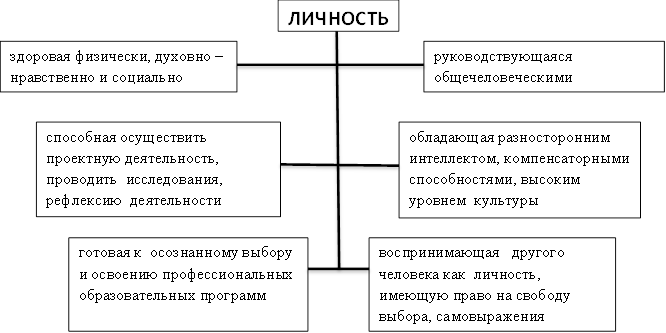 1.4.Планируемые результаты программы1. За счет учета индивидуальных образовательных запросов обучающихся  и их психологических и социальных характеристик  повысить  мотивацию школьников к учению.2. По окончании начальной школы дети с развитыми индивидуальными способностями  должны легко ориентироваться в культурном наследии России; обладать творческим воображением, уметь изображать и создавать образы; уметь анализировать и делать выводы в разных ситуациях..3. Участвовать в различных конкурсах: муниципальных, региональных,  федеральных, международных.Прогнозируемые результаты:- совершенствование и повышение качества знаний и умений воспитанников, умений применять их в нестандартных ситуациях;- призовые места или дипломы в городских олимпиадах.- развитие общей эрудиции детей, расширение их кругозора;- развитие творческого и логического мышления учащихся;После изучения курса программы учащиеся должны уметь:воспринимать и осмысливать полученную информацию, владеть способами обработки данной информации;определять учебную задачу;ясно и последовательно излагать свои мысли, аргументировано доказывать свою точку зрения;владеть своим вниманием;сознательно управлять своей памятью и регулировать ее проявления, владеть рациональными приемами запоминания;владеть навыками поисковой и исследовательской деятельностииспользовать основные приемы мыслительной деятельности;самостоятельно мыслить и творчески работать;владеть нормами нравственных и межличностных отношений.Результаты по формированию универсальных учебных действий (далее УУД)Личностные УУДСформированные УУД:  1. Основы гражданской идентичности личности в форме сознания «Я» как гражданина России, любящего свою родину, чувство сопричастности и гордости за свою страну, народ и историю, осознающего ответственность за судьбу России.  2.Проводить рефлексивный анализ собственной учебной деятельности, выявлять проблемы учебной деятельности, переформулировать проблемы в цели; работать в разных учебных позициях: ученик, учитель, критик, оценщик, оратор и др. 3.Стремиться к самосовершенствованию. Регулятивные УУДСформированные УУД: 1. Замечать проблему, самостоятельно определять цель, формулировать  задачи.  2. Оценивать собственную работу по критериям, самостоятельно разрабатывать критерии оценки, использовать разные системы оценки (шкалы, линейки, баллы, проценты).  3. Адекватно выполнять рефлексивную и прогностическую самооценку.  4. Осуществлять итоговый и пошаговый контроль по результату.  5. Адекватно воспринимать предложения и оценку учителей и товарищей, родителей и других людей.  6. Составлять собственную карту знаний на этапе планирования хода изучения нового материала, анализировать продвижение в материале по карте знаний с целью выявления достижений и трудностей. 7. Прогнозировать результат решения теоретической учебной задачи.8. Самостоятельно планировать деятельность, следовать составленному плану. 9. Понимать значение работы над устранением ошибок.10. Находить и исправлять ошибки, выделять причины ошибок. 11. Подбирать задания на устранение пробелов в знаниях.12. Различать способ и результат действия. Познавательные УУДСформированные УУД: 1. Самостоятельно формулировать познавательную цель.2. Использовать разные средства информационного поиска (книга, словарь, энциклопедия, взрослый человек). 3. Осуществлять запись (фиксацию) выборочной информации в т.ч. инструментов ИКТ.4. Грамотное построение устной и письменной речи. 5. Выполнять рефлексивный анализ учебной деятельности. 6. Извлекать информацию из прослушанных и прочитанных текстов. 7. Самостоятельно создавать алгоритм действий. 8. Обобщать и выделять общность для целого ряда или класса единичных объектов. 9. Устанавливать аналогии. 10. Владеть общим рядом приемом решения задач. 11. Выдвигать собственные гипотезы, обосновывать и доказывать правильность своего выбора. 12. Понимать, читать, преобразовывать знаковую модель, различать символы, замещаемой предметной действительности. 13. Использовать разные географические средства. 14. Замечать проблему, формулировать ее в самостоятельной деятельности, намечать способы решения проблем поискового и творческого характера. Коммуникативные УУДСформированные УУД: 1. Эффективно сотрудничать в паре, группе и классе.2. Адекватно использовать речевые средства для решения различных коммуникативных задач, строить монологическое высказывание, владеть диалогической формой коммуникации.3. Допускать возможность существования у людей различных точек зрения, в т.ч., несовпадающих с его собственной и ориентироваться на позицию партнера в общении и взаимодействии. 4. Учитывать разные мнения и стремиться к координации различных позиций в сотрудничестве. 5. Уметь формулировать свое мнение и позицию .6. Высказываться, убеждать, доказывать, уступать.7. С помощью вопросов выяснять недостающую информацию.8. Брать на себя инициативу в осуществлении совместного действия. 9. Анализировать результаты собственного действия относительно общей схемы деятельности, устанавливать отношения других участников деятельности к собственному действию. 10. Выполнять рефлексию своих действий как достаточно полное отображение предметного содержания и условий осуществляемых действий.11. Составлять внутренний план действий. Ожидаемые результаты, как результат реализации программыУвеличение количества одарённых детей, проявляющих свои творческие, интеллектуальные и другие способности.Повышение качества образования и воспитания школьников в целом.Положительная динамика процента участников и призеров конкурсов, олимпиад, фестивалей, творческих выставок, соревнований  различного уровня.Создание комплекса благоприятных условий для  формирования и развития личности, важнейшими качествами которой станут  готовность учиться,  способность творчески мыслить и находить нестандартные решения, проявлять инициативность.Сформировав  систему работы с одаренными детьми, совершенствовать формы работы с одаренными и способными детьми;  Создание банка данных «Одаренные дети».1.5. Концепция программыОдним из важнейших аспектов деятельности педагога  в его работе с одарёнными детьми должны стать: их выявление и развитие на основе наблюдения, изучения психологических особенностей этих детей. Диагностика одаренности должна служить не целям отбора, а средством для наиболее эффективного обучения и развития одаренного ребенка. Основа концепции - создание современной образовательной среды, которая обеспечит условия для формирования и совершенствования всесторонне развитой личности.1.6.Основные направления программы1. Нормативно-правовое: обеспечивает  нормативно-правовую базу, контроль и анализ деятельности,  права и социальную поддержку одаренных детей. 2. Диагностическое: проведение диагностики одарённых детей, формирование пакета диагностических методик для выявления одаренности, создание банка данных «Одарённые дети». Основное цель: изучение результата диагностики детской одаренности  психологом, учителем и родителями, их применение в практической деятельности для развития одарённости ребёнка в его области таланта.3. Методическое: создаёт условия для отработки и применения новых педагогических технологий, индивидуального и дифференцированного обучения, направленных на удовлетворение образовательных потребностей каждого школьника  с учетом его склонностей, интересов, учебно-познавательных возможностей. 1.7 Принципы, заложенные в основу программы.Принцип дифференциации - обновление методов обучения, использование современных образовательных технологий( ТРИЗ, ИКТ, технология критического мышления, технология работы в группах, проектная технология и др.)Принцип целостности образования –единство процессов обучения, воспитания и развития учащихся.Принцип индивидуализации –учет уровня развития способностей каждого ученика, формирование на этой основе индивидуальных планов  развития и обучения.Принцип развивающего обучения – опора на зону ближайшего развития ребенка, что  способствует ускорению его развития.Принцип интеграции интеллектуального, морального, эстетического и физического развития.Принцип  вариативности - осуществление различных вариантов действий по реализации задач развития школы,  выбора учащимися дополнительных образовательных услуг, позволяющих учащемуся раскрыть и развить свои склонности  и способности. 	Принципы педагогической деятельности в работе с одаренными детьми:принцип создания условий для самопознания и самореализации каждой одаренной личности;принцип максимального разнообразия предоставленных возможностей для развития личности;принцип возрастания роли внеурочной деятельности;принцип индивидуализации и дифференциации обучения;принцип вариативности реализации содержания, форм и методов учебно-воспитательного процесса;принцип создания условий для совместной работы учащихся при минимальном участии учителя;принцип свободы выбора учащимся дополнительных образовательных услуг, помощи, наставничества.1.8. Направления деятельности педагога:- диагностика, наблюдение, анализ полученных результатов;- обобщение и систематизация материалов и результатов работы с одаренными детьми;- организация и проведение как групповых занятий, так и индивидуальной работы с одаренными детьми;- подготовка учащихся к олимпиадам, конкурсам, викторинам школьного, районного, краевого, всероссийского уровня;-   проведение массовых мероприятий внутри класса, школы;-  стимулировать познавательные способности учащихся; -  принимать взвешенные психолого-педагогические решения; - анализировать свою учебно-воспитательную деятельность и всего класса. Требования, предъявляемые к учителю, работающему с одаренными  детьмиУчитель должен быть: творческим, способным к инновационной  деятельности; увлечен своим делом;способным к экспериментальной, научной и творческой деятельности;профессионально грамотным;владеть современными педагогическими технологиями; интеллектуальным, нравственным и эрудированным;проводником передовых педагогических технологий;психологом, воспитателем и умелым организатором учебно-воспитательного процесса.Участники реализации программыРуководители:•	администрация школы;•	руководитель творческой группы по работе с ОД.Творческая группа:•	учителя, педагоги дополнительного образования;•	педагог - психолог;•	библиотекарь;Участники:•	учащиеся начальных классов;•	родители.1.9. Ресурсное обеспечение реализации программы:Кадровое: для работы с одаренными детьми учитель должен владеть высоким уровнем специальных профессиональных, психолого-педагогических и личностных компетентностей. Критерии отбора учителей для работы с одаренными детьми: активная научно-методическая деятельность; стремление к самообразованию и самосовершенствованию; высокий уровень интеллектуально-духовного развития, эрудированность;  наличие организаторских способностей.Научно-методическое: создание компьютерной базы данных о работе с одаренными детьми, применение инновационных педагогических технологий. Материально-техническое: оснащение кабинета необходимым ТСО; обеспечение необходимым оборудованием и материалами для организации работы с  одарёнными детьми. 1.10. Формы работы с одаренными учащимися:индивидуальный подход на уроках, использование в практике элементов дифференцированного обучения, проведение нестандартных форм урока творческие мастерские;групповые занятия с одаренными учащимися;кружки по интересам;занятия исследовательской и проектной деятельностью;НОУ;конкурсы;интеллектуальный марафон;научно-практические конференцииучастие в олимпиадах, конкурсах различного уровня;работа по индивидуальным планам;создание детских портфолио.Раздел II.Содержание программы «Одарённые дети»2.1 Содержание программы:1. Методические требования к организации и практической реализации программы «Одарённые дети»
1.1. Исполнение государственных принципов образования ст. Закона РФ «Об образовании».
1.2. Организация необходимой психолого-педагогической работы среди родителей способных учащихся.
1.3. Ежегодный анализ состояния и результатов работы с талантливыми учащимися..
1.4. Обогащение и распространение опыта работы с одаренными детьми.
1.5. Создание банка педагогической информации по работе с одаренными детьми.2. Формы и виды организации работы с детьми, склонными к творческому уровню освоения отдельных образовательных областей или предметов.2.1. Организация и проведение школьных олимпиад. Участие в городских, краевых всероссийских  олимпиадах
2.2.Организация и проведение интеллектуальных игр, конкурсов, научно-практических конференций3. Наблюдение, контроль за выполнением программы.3.1. Проведение контрольных срезов, тестов, анкетирования учащихся творческого уровня.3.2.  Проведение школьных и классных конференций, конкурсов, творческих отчетов.2.2 Сроки и этапы реализации программы I  этап (2013-2014г.) Организационно - диагностический  : Цель:  выявление одарённых детей, формирование системы работы с одарен-ными учащимися.Задачи: •	изучение нормативной базы;•	разработка программы работы с одаренными учащимися; •	проведение  конкурсов, фестивалей,  выставок детского творчества;•	изучение материально-технических, педагогических условий для успешной реализации программы.Создание: банка данных по одарённым детям; банка творческих работ учащихся; банка заданий повышенной сложности;  рекомендаций по работе с одарёнными детьми. II этап (2014 - 2016г.)Практико-диагностический: Цель: апробация системы работы с одаренными учащимися.Задачи:   диагностика склонностей учащихся;   разработка психолого-методических рекомендаций по работе с одаренными детьми;  проведение  олимпиад, конкурсов, фестивалей,  выставок детского творчества;  систематизация мероприятий по работе с одаренными детьми;  адаптация учебных программ, факультативов, кружков;  организация активной системы научно-исследовательской и  проектной деятельности учащихся; III этап (2016-2017г.)Констатирующий (аналитический)Цель: подведение итогов работы с ОД.Задачи: •	анализ итогов реализации программы; •	достижение преемственности в воспитании и развитии детей на всех этапах обучения в школе;•	коррекция затруднений педагогов в реализации программы; •	создание портфолио ОД;Показатели эффективности реализации программы работы с одаренными детьми:Удовлетворенность детей своей деятельностью и увеличение числа таких детей.Увеличение количества детей, адекватно проявляющих свои интеллектуальные или иные способности.Повышение уровня индивидуальных достижений детей в образовательных областях, к которым у них есть способности.Адаптация детей к социуму в настоящем времени и в будущем.Повышение уровня владения детьми обще предметными и социальными компетенциями, увеличение числа таких детей.2.3. Основные формы внеурочной образовательной деятельностиОрганизация исследовательской работы учащихся в школе2.4. Стимулирование и поощрение интеллектуального и творческого роста одарённых детей1. Создание в школе постоянно действующих стендов, посвященных победителям и призерам олимпиад, конкурсов, соревнований и фестивалей различного уровня.2. Выносить на публичное слушание  поощрение успехов учащихся (линейки, молнии-объявления и т.д.).3. Награждение  почётными грамотами отличников учебы по итогам года.4. Отмечать заслуги родителей в воспитании одаренных детей на родительских и школьных собраниях.5. Отправление благодарственных писем родителям по месту работы.2.5. Планы мероприятий по выполнению программы «Одаренные дети»
План работы с одарёнными детьми на  2013 -2017 гг.План работы с одарёнными детьми на 2014-2015 учебный годПлан работы с одарёнными детьми на 2015-2016 учебный годПлан работы с одарёнными детьми на 2016-2017 учебном годуIII  РАЗДЕЛОбучение и развитие одарённых детей3.1. Обучение одарённых  детей в условиях общеобразовательной школыОбучение одаренных детей осуществляется на основе дифференциации и индивидуализации (в зависимости от вида  одаренности детей, организации индивидуального плана, программы  и т.д.).  Работа по индивидуальному плану и составление индивидуальных программ обучения предполагают использование современных технологий, в рамках которых одаренный ребенок может получать адресную информационную поддержку в зависимости от своих потребностей. Занятия в малых группах— в большей степени, чем работа в классе, позволяют реализовать дифференциацию обучения, предполагающую применение разных методов работы. Это помогает учителю учесть различные потребности и возможности одаренных детей. В обучении одаренных детей применяются четыре основных подхода:1. Ускорение. Данный подход учитывает возможности той категории детей, которые отличаются ускоренным темпом развития. Систематическое применение ускорения в форме раннего поступления или перепрыгивания через классы своим неизбежным результатом имеет более раннее окончание школы, что может свести на нет все преимущества продвижения одаренных учащихся в соответствии с их повышенными познавательными возможностями. Следует иметь в виду, что ускорение обучения оправдано лишь по отношению к обогащенному и углубленному учебному содержанию. Примеры  такого обучения - это творческие мастерские, мастер-классы, предполагающие прохождение интенсивных курсов обучения по дифференцированным программам для одаренных детей с разными видами одаренности.2. Углубление. Этот подход эффективен по отношению к детям, которые проявляют особый интерес  к той или иной конкретной области знания или  творческой деятельности.  При этом предполагается более глубокое изучение ими тем, дисциплин или областей знания. Практика обучения одаренных детей с углубленным изучением учебных дисциплин позволяет отметить ряд положительных результатов: высокий уровень компетентности в соответствующей предметной области знания, благоприятные условия для интеллектуального развития учащихся и т.п.  Однако применение углубленных программ не может решить всех проблем. Потому что  не все дети с общей одаренностью достаточно рано проявляют интерес к какой-то одной области знаний или деятельности, их интересы чаще всего носят широкий характер. Кроме того, углубленное изучение  отдельных дисциплин, особенно на ранних этапах обучения, может способствовать слишком ранней специализации, которая нанесёт ущерб общему развитию ребенка. 3. Обогащение. Этот подход ориентирован на обучение с выходом за рамки изучения традиционных тем. Занятия строятся таким образом, чтобы  у детей оставалось время  и для занятий любимой деятельностью, соответствующей виду их одаренности. Обогащенная программа предполагает обучение детей разнообразным приемам умственной работы, способствует формированию таких качеств, как:  инициатива,  самоконтроль,  критичность,  широта  умственного кругозора и т.д. Индивидуализация обучения происходит за счет использования дифференцированных форм предъявления учебной информации. Такое обучение осуществляется в рамках инновационных образовательных технологий, а также через погружение учащихся в исследовательские проекты4. Проблематизация. Данный  подход стимулирует личностное развитие учащегося. Специфика обучения заключается в использовании оригинальных объяснений, поиске новых смыслов и альтернативных интерпретаций, что будет способствовать формированию у учащихся личностного подхода к изучению различных областей знаний. 3.2. Методы и средства обучения одарённых детейИндивидуально-образовательная программа - реальный помощник в сотрудничестве ученика и учителя, результат которого – рост ученика, как в личностном, так и образовательном плане. Нацеливание самого ученика на результат - главное при выполнении индивидуальной программы.Методы обучения, как способы организации учебной деятельности учащихся, являются важным фактором успешности усвоения знаний, а также развития познавательных способностей и личностных качеств. Применительно к обучению интеллектуально одаренных учащихся, безусловно, ведущими и основными являются методы творческого характера: проблемные, поисковые, эвристические, исследовательские, проектные — в сочетании с методами самостоятельной, индивидуальной и групповой работы. Эти методы имеют высокий познавательно-мотивирующий потенциал и соответствуют уровню познавательной активности и интересов одаренных учащихся. Они эффективны для развития творческого мышления и многих важных качеств личности (познавательной мотивации, настойчивости, самостоятельности, уверенности в себе, эмоциональной стабильности и способности к сотрудничеству.Процесс обучения одаренных детей должен предусматривать наличие и свободное использование разнообразных источников и способов получения информации, в том числе через компьютерные сети. В той мере, в какой у обучающегося есть потребность в быстром получении больших объемов информации и обратной связи о своих действиях, необходимо применение компьютеризованных средств обучения. Полезными могут быть и средства, обеспечивающие богатый зрительный ряд (видео, ОУО и т.п.).В целом, в обучении одаренных детей, эффективность использования средств обучения определяется главным образом содержанием и методами обучения, которые реализуются с их помощью.Работа с одаренными детьми в начальных классах осуществляется через обучение по развивающей системе Л.В. Занкова, образовательной модели «Школа 2100». Эти программы имеют систему познавательных задач, при решении которых появляется интерес не только к знаниям, но и к процессу их открытия, тем самым способствуют развитию творческих способностей учащихся, задачи творческого уровня, которые содержат элементы неизвестности, противоречия, требуют рассмотрения вопросов с разных точек зрения. Нестандартные задачи вызывают у ученика затруднение, для преодоления которого необходима активизация мыслительной деятельности. Решая такие задачи, дети испытывают радость приобщения к творческому мышлению, интуитивно ощущают красоту и величие науки. При выполнении творческих заданий следует оценивать не только успех. Учитель должен внимательно выслушивать ребенка, быть восприимчивым слушателем, видеть в каждом школьнике индивидуальность с особыми возможностями, дарованиями. Американский психолог Розенталь показал, что когда педагог ожидает «выдающихся успехов» от детей, они действительно эти успехи начинают показывать, даже если до этого считались не очень способными. Поисково-творческие задачи создают благоприятные условия для воспитания у детей культуры мышления, которая характеризуется возможностью самостоятельно управлять мыслительной деятельностью, проявлять инициативу в постановке ее целей и находить способы их достижений. 3.3.Педагогические технологии Наиболее эффективными являются технологии, которые реализуют идею индивидуализации обучения и дают простор для творческого самовыражения и самореализации учащихся. Это, прежде всего, технология проектного обучения, которая сочетается с технологией проблемного обучения, и методика обучения в «малых группах».I. Технология проблемного обучения.Эту технологию мы рассматриваем как базовую, поскольку преобразующая деятельность ученика может быть наиболее эффективно реализована в процессе выполнения заданий проблемного характера. Как показывает опыт, решение задач проблемного содержания обеспечивает высокий уровень познавательной активности учащихся.Структура процесса проблемного обучения представляет собой комплекс взаимосвязанных и усложняющихся ситуаций. Реализуя технологию проблемного обучения, учитель использует проблемные вопросы в форме познавательной (проблемной) задачи.Алгоритм решения проблемной задачи включает четыре этапа:осознание проблемы, выявление противоречия, заложенного в вопросе, определение разрыва в цепочке причинно-следственных связей;формирование гипотезы и поиск путей доказательства предположения;доказательство гипотезы, в процессе которого учащиеся переформулируют вопрос или задание;общий вывод, в котором изучаемые причинно-следственные связи являются и выявляются новые  стороны познавательного объекта или явления.Таким образом, совокупность целенаправленно сконструированных задач, создающих проблемные ситуации, призвана обеспечить главную функцию проблемного обучения - развитие умения мыслить на уровне взаимосвязей и зависимостей. Это позволяет школьникам приобрести определенный опыт творческой   деятельности, необходимый в процессе ученических исследований.2. Методика обучения в малых группах.Данная методика наиболее эффективно применяется на семинарских занятиях. Суть обучения в «малых группах» заключается в том, что класс разбивается на 3-4 подгруппы. Целесообразно, чтобы в каждую из них вошли 5-7 человек, поскольку в таком количестве учебное взаимодействие  наиболее эффективное.Каждая микрогруппа готовит ответ на один из обсуждаемых на семинаре вопросов, который она  может выбирать как по собственному желанию, так и по жребию. При обсуждении вопросов участники каждой группы выступают, оппонируют, рецензируют и делают дополнения. За правильный ответ школьники получают индивидуальные оценки, а «малые группы» - определенное количество баллов.Игровая ситуация позволяет создать на семинаре необходимый эмоциональный настрой и побудить школьников к более напряженной и разнообразной работе.3. Технология проектного обучения.В основе системы проектного обучения лежит творческое усвоение школьниками знаний в процессе самостоятельной поисковой деятельности, то есть проектирования. Продукт проектирования - учебный проект, в качестве которого могут выступать текст выступления, реферат, доклад и т.д.Важно, что проектное обучение по своей сути является личностно ориентированным, а значит позволяет школьникам учиться на собственном опыте и опыте других. Это стимулирует познавательные интересы учащихся, дает возможность получить удовлетворение от результатов своего труда, осознать ситуацию успеха в обучении.Раздел IV.Работа с родителями4.1. Работа с родителями одарённых детейНе всегда родители знают об индивидуальных особенностях и склонностях своих детей. Могут даже не задумываться над этим, не замечать этого,  что к сожалению не будет направлено на развитие скрытого или открытого таланта ребёнка. Но готовы ли родители поддержать искру любознательности, развить высокую познавательную активность в своём ребенке? К сожалению, не всегда. Поэтому работа с одаренными детьми в школе, без тесного контакта с родителями невозможна и малоэффективна.  Практическая работа  с родителями может решаться через:Анкетирование родителей с целью  оказания психолого-педагогической помощи при обучении и воспитании одарённого ребёнка. Чтение   научно-популярных циклов лекций по проблемам развития  одаренных детей.  Подбор научной и практической литературы для родителей.  Организация  обучения   детей в системе дополнительного образования.Не всегда просто одаренным детям адаптироваться к условиям обучения в массовой школе. Причины этого и пути устранения психологического дискомфорта следует искать учителю совместно с родителями ученика, т.к. такой ребенок и в семье не всегда имеет психологическую поддержку и возможность реализовать свои потенциальные возможности.  При организации работы с одаренными детьми учителю следует:учитывать характер семейных отношений и развитие эмоционально – волевых качеств;создавать условия для освоения родителями способов формирования у ребенка положительной «Я – концепции»,  как важнейшего условия полной реализации интеллектуальных возможностей одаренного ребенка;оказывать помощь в создании соответствующего семейного микроклимата.Развитию одаренности детей младшего школьного возраста способствуют высокие познавательные интересы самих родителей, которые, как правило, не только заняты в сфере своей профессии, но и имеют разного рода интеллектуальные «хобби». В общении с ребенком они всегда выходят за круг бытовых проблем, в их общении часто представлена, так называемая совместная познавательная деятельность — общие игры, совместная работа на компьютере, экскурсии, походы, активное обсуждение любимых героев литературных произведений. Таких родителей с детьми объединяют общие познавательные интересы, на основе которых между ними возникают устойчивые дружеские отношения. Средний и старший возрастной этап является наиболее привлекательным для родителей с точки зрения формирования интеллектуально-творческих способностей ребенка и его самоопределения.Следовательно, задача каждого учителя - разработать систему рекомендаций для родителей по воспитанию, развитию и обучению, оказанию  психолого-педагогической поддержки семьям, имеющим способных и одаренных детей. 4.2. Рекомендации родителям по  воспитанию  одаренных  детей:дайте ребенку время для размышления и рефлексии;старайтесь регулярно общаться со специалистами по одаренности и родителями одаренных детей, чтобы быть в курсе современной информации; старайтесь развивать способности ребенка во всех сферах. Например, для интеллектуально одаренного ребенка были бы очень полезны занятия, направленные на развитие творческих, коммуникативных, физических и художественных способностей;избегайте сравнивать детей друг с другом; дайте ребенку возможность находить решения без боязни ошибиться. Помогите ему ценить, прежде всего, собственные оригинальные мысли и учиться на своих ошибках;поощряйте хорошую организацию работы и правильное распределение времени; поощряйте инициативу. Пусть ваш ребенок делает собственные игрушки, игры и модели из любых имеющихся материалов; способствуйте задаванию вопросов. Помогайте ребенку находить книги или другие источники информации для получения ответов на свои вопросы;дайте ребенку возможность получить максимум жизненного опыта. Поощряйте увлечения и интересы в самых разнообразных областях; не ждите, что ребенок будет проявлять свою одаренность всегда и во всем; будьте осторожны, поправляя ребенка. Излишняя критика может заглушить творческую энергию и чувство собственной значимости; находите время для общения всей семьей. Помогайте ребенку в его самовыражении. Родители обязаны стремиться развивать в своих детях следующие личные качества:уверенность, базирующуюся на сознании самоценности;понимание достоинств и недостатков в себе самом и в окружающих; интеллектуальную и творческую любознательность; уважение к доброте, честности, дружелюбию, сопереживанию и терпению;привычку опираться на собственные силы и готовность нести ответственность за свои поступки; умение помогать находить общий язык и радость в общении с людьми всех возрастов, рас, социоэкономических и образовательных уровней. Родители создадут прекрасные условия для развития этих качеств, если своим собственным поведением продемонстрируют, что:ценят то, что хотят привить ребенку в моральном, социальном или интеллектуальном плане; точно рассчитывают момент и степень реакции на потребности ребенка;опираются на собственные силы и позволяют ребенку самому искать выход из сложившейся ситуации, решать каждую задачу, которая ему под силу (даже если сами могут сделать все быстрее и лучше);практически не оказывают давления на ребенка в его школьных делах, но всегда готовы прийти на помощь в случае необходимости или предоставить дополнительную информацию в сфере, к которой ребенок проявляет интерес.РАЗДЕЛ VПриложенияПриложение 1ЭТАПЫ РАБОТЫСО СПОСОБНЫМИ И ОДАРЁННЫМИ ДЕТЬМИI ЭТАП – ДИАГНОСТИКО-ОРГАНИЗАЦИОННЫЙЦель: выявление индивидуальных способностей детей.Приложение 2КАРТАФ.И. ребёнкаФамилия, имя, отчество учащегося:___________________________________.Состав семьи, ее структура: _________________________________________. Жилищно-бытовые условия: благоустроенный частный дом. Взаимоотношения в семье: ______________________________________ Наличие отклонений от норм поведения в семье: ______________________. Культурный уровень семьи: _________________________________________ Воспитательный потенциал семьи: ___________________________________ Характер ребенка: __________________ Качества личности: ______________________________________________ Положение ребенка в коллективе: __________________________________Учебная деятельность:1-2 класс______________________________________________________успеваемость: 3-4 класс __________________________________________________________мотивация обучения: 1-2 кл_____________________________________________________________,3-4кл_____________________________________________________________.посещаемость уроков: 1-2 кл___________________________________________________________,3-4кл____________________________________________________________.Познавательный интерес:Трудовая деятельность: -наличие трудовых навыков: -предпочитаемые виды труда:-участие в трудовых делах: Получение дополнительного образования: 1кл-_____________________________________ 2кл___________________________________3кл______________________________________ 4кл___________________________________Приложение 3КАРТА  ОДАРЁННОСТИФИО ребёнка:_________________________________________________________________Особенности мотивационной сферы:интересы, склонности___________________________________________________________
Наличие и характер учебной мотивации: _____________________________________________________________________________Социальная характеристика личности:
Взаимодействие со сверстниками: __________________________________________________________________________________________________________________________________________________________
Взаимодействие с учителями: _____________________________________________________________________________Интеллектуальное развитие личности:
память_____________________________________________________________________________________________________________________________________________________мышление_________________________________________________________________________________________________________________________________________________внимание_____________________________________________________________________эмоциональная реактивность_____________________________________________________Эмоциональная уравновешенность_______________________________________________Индивидуально-психологические особенности личности:
Личностные особенности: общественная активновност______________________________Трудолюбие___________________________________________________________________
Доминирующие черты характера: _____________________________________________________________________________
Самооценка:__________________________________________________________________Тревожность:_________________________________________________________________
Агрессивность: _______________________________________________________________Стремление к успеху___________________________________________________________Особенности  развития  креативной  сферы:
Проявления  креативности:___________________________________________________________________________________________________________________________________Способности:__________________________________________________________________________________________________________________________________________________________Одаренность:__________________________________________________________________________________________________________________________________________________________ЗАКЛЮЧЕНИЕ:
Рекомендации: _______________________________________________________________________________________________________________________________________________________________________________________________________________________________________
Коррекционная работа: _______________________________________________________________________________________________________________________________________________________________________________________________________________________________________Приложение 4Индивидуальная психологическая карта ученика ___1 Б___ классаМАОУ СОШ № 3______________  года рождения ФИО________________________________________________________________________Код _________________



Согласие родителей учащегося в возрасте до 14 лет (или лиц, их заменяющих), школьника в возрасте 14 лет и старше на ведение психологической карты:
ФИО _____________________________________________    __________________
                                                                                                                   подпись


Дата начала заполнения карты:  __________________________Код _______________________
Лист 1
Анамнез
1. Дата рождения_________________    Дата прибытия_________________ Дата выбытия___________________    Сведения о родителях (или других родственниках):Мать: _______________________________________________________________________
Отец: _______________________________________________________________________Родственники:
Домашний адрес, (телефон)_____________________________________________________
_____________________________________________________________________________
2. Основные жизненные события:
в 1-м классе _____________________________________________________________________________
_____________________________________________________________________________
во 2-м классе _____________________________________________________________________________
_____________________________________________________________________________
в 3-м классе __________________________________________________________________
_____________________________________________________________________________
в 4-м классе __________________________________________________________________
_____________________________________________________________________________
в 5-м классе __________________________________________________________________
_________________________________________________________________
в 6-м классе ______________________________________________________
_________________________________________________________________
в 7-м классе ______________________________________________________
_________________________________________________________________
в 8-м классе ______________________________________________________
_________________________________________________________________
в 9-м классе ______________________________________________________
_________________________________________________________________
в 10-м классе _____________________________________________________
_________________________________________________________________
в 11-м классе ____________________________________________________
________________________________________________________________

3. Значимые события жизни (со слов учащегося):
_________________________________________________________________
_________________________________________________________________
_________________________________________________________________
_________________________________________________________________
_________________________________________________________________
Код _________________
Лист 2
Психологическая конституция и индивидуальность
4. Группа психологической ориентации по дифференциации Н.В.Морозовой.1. Группа нормы (ГН)2. Группа психологической поддержки (ГПП)
3. Группа неустойчивой адаптации (ГНА)4. Группа дезадаптации (ГД)	5. Группа патологических нарушений (ГПН)
5. Тип темперамента (метод, предложенный Б.С. Волковым и Н.В. Волковой)6. Выраженные личностные особенности:
Код _________________
Лист 3
Особенности познавательной сферы
7. Внимание __________________________________________________________________
_____________________________________________________________________________
_____________________________________________________________________________
8. Восприятие ________________________________________________________________
_____________________________________________________________________________
_____________________________________________________________________________
9. Воображение ______________________________________________________________
_____________________________________________________________________________
_____________________________________________________________________________
10. Память ____________________________________________________________________
_____________________________________________________________________________
_____________________________________________________________________________
11. Мышление ________________________________________________________________
_____________________________________________________________________________
_____________________________________________________________________________
12. Речь _____________________________________________________________________
_____________________________________________________________________________
_____________________________________________________________________________
13. Умственная работоспособность _______________________________________________
_____________________________________________________________________________
_____________________________________________________________________________
14. Обучаемость _______________________________________________________________
_________________________________________________________________
_________________________________________________________________
15. Сформированность деятельности чтения ___________________________
_________________________________________________________________
_________________________________________________________________

16. Уровень знаний о себе: 
Код _________________
Лист 4
17. Эмоционально-поведенческая и личностная сфера ребёнка
«Климатический круг», разработанный на основе цветописи А.Н. Лутошкина, графическая методика “Кактус”.Рекомндации:____________________________________________________________________________________________________________________________________________________________________________________________________________________________________________________________________________________________________________________________________________________
Код _________________
Лист 518. Интересы и склонности ( карта интересов) в начальной школе ____________________________________________________________________________________________________________________________________________________________________________________________________________________________________________________________________________________________________________________
в основной школе ________________________________________________________________________________________________________________________________________________________________________________________________________________________________________________________________________________________________________________________________
в старших классах ____________________________________________________________________________
____________________________________________________________________________
_____________________________________________________________________________
19. Специальные способности:
_____________________________________________________________________________
_____________________________________________________________________________
_____________________________________________________________________________
_____________________________________________________________________________
_____________________________________________________________________________
20.Тип отношения к ситуации учения:
Код __________________
Лист 4А
Эмоционально-поведенческая сфера (продолжение)
21. Защитные психологические механизмы и поведенческие реакции, наиболее часто используемые для ослабления тревоги:Эмоционально-поведенческая сфера (продолжение)
22. Трудные ситуации и актуальные проблемы, вызывающие тревогу:Код __________________
Лист 6 
Социально-психологическая сфера
23. Социометрический статус:24.Характер взаимоотношений в семье:__________________________________________________________________________________________________________________________________________________________________________________________________________________________________25. Наличие заветной мечты:
26. Особенности экономической социализации:
Код ___________________
Лист 6 А
Проявления дезадаптации и девиантного поведения
27. Искаженное восприятие реальности ___________________________________________
_____________________________________________________________________________
_____________________________________________________________________________
_____________________________________________________________________________
28. Неадекватные страхи, фобии _________________________________________________
_____________________________________________________________________________
_____________________________________________________________________________
_____________________________________________________________________________
29. Угрозы, насилие, противоправные действия (воровство, нарушение закона 1539  и т.д.), аддиктивное поведение:
_____________________________________________________________________________
_____________________________________________________________________________
_____________________________________________________________________________
_____________________________________________________________________________


Прогностическая интерпретация результатов исследования и рекомендации родителям_____________________________________________________________________________________________________________________________________________________________________________________________________________________________________________________________________________________________________________________________________________________________________________________________________________________________________________________________________Коррекционная работа___________________________________________________________________________________________________________________________________________________________________________________________________________________________________________________________________________________________________________________________________________________________________________________________
Приложение 5Маршрут сопровождения работы с одарёнными детьми 2 Б класса МАОУ СОШ № 3 г.Гулькевичи Учащиеся: Горшков Павел, Захарьин Станислав, Лисицына Марина, Кобелев Михаил, Шестаков Всеволод, Проценко Анастасия, Ситникова Диана.Ожидаемый результат: участие и призовые места в олимпиадах, играх, конкурсах муниципального, краевого и всероссийского уровнях;развитие психологических процессов и интеллектуальных способностей учащихся. Классный руководитель: ______Приложение 6ИНДИВИДУАЛЬНЫЙ ПЛАН РАБОТЫ   ЛИСИЦЫНОЙ МАРИНЫПриложение 7Карта интересов  класса (мнение родителей и детей) 2 б классаПриложение 8Карта одарённости  класса  2 б классаПриложение 9Результаты диагностики общей одаренностиДиагностика оценки общей одаренностиДата______________________________________________________________ФИО  ребёнка___________________________________________________________ФИО родителей_________________________________________________________Цель: оценка общей одаренности ребенка его родителями.ИнструкцияОценить уровень сформированности девяти характеристик, обычно наблюдаемых у одаренных детей.Внимательно изучите их и дайте оценку вашему ребенку по каждому параметру, пользуясь следующей шкалой:5 — оцениваемое свойство личности развито хорошо, четко выражено, проявляется часто в различных видах деятельности и поведения;4 – свойство заметно выражено, но проявляется непостоянно, при этом и противоположное ему проявляется очень редко;3 — оцениваемое и противоположное свойства личности выражены нечетко, в проявлениях редки, в поведении и деятельности уравновешивают друг друга;2 - более ярко выражено и чаще проявляется свойство личности, противоположное оцениваемому;1 — четко выражено и часто проявляется свойство личности, противоположное оцениваемому, оно фиксируется в поведении и во всех видах деятельности;0 - сведений для оценки данного качества нет (не имею).Приложение 10МОНИТОРИНГ  РЕЗУЛЬТАТИВНОСТИ  РАБОТЫ  С  ОДАРЕННЫМИ ДЕТЬМИ за __________________ уч. г. (образец)Руководитель  творческой  группы  ОД _________________________________________(подпПаспорт программы          4Раздел I. Пояснительная записка  1.1.Введение  61.2. Общая характеристика одарённости81.3. Модель одарённого ребёнка  91.4. Планируемые результаты программы  101.5.  Концепция программы  121.6. Основные направления программы121.7. Принципы программы131.8. Направления деятельности педагога141.9. Ресурсное обеспечение реализации программы151.10. Формы работы        15Раздел II. Содержание программы2.1. Содержание программы162.2. Сроки и этапы реализации программы162.3. Основные формы внеурочной образовательной деятельности172.4. Стимулирование и поощрение интеллектуального и творческого роста одарённых детей192.5 Планы мероприятий по выполнению программы «Одаренные дети»        19Раздел III. Обучение и развитие одарённых детей 3.1. Обучение одарённых детей в условиях общеобразовательной школы                                    253.2. Методы и средства обучения одарённых детей 263.5. Педагогические технологии обучения одарённых детей    27Раздел IV. Работа с родителями4.1. Работа с родителями одарённых детей294.2. Рекомендации родителям по работе с одарёнными детьми  Раздел V.  Приложения30Приложениe 1. Этапы работы со способными и одарёнными детьми  31Приложениe 2. Карта  ребёнка    32Приложениe 3. Карта одарённости   34Приложениe 4. Индивидуальная психологическая карта Приложение 5. Маршрут сопровождения работы                                              с одарёнными детьми3543Приложениe 6. Индивидуальный план работы  с одарённым ребёнком44Приложениe 7. Карта интересов  классаПриложение 8. Карта одарённости  класса  Приложение 9. Результаты диагностики общей одаренностиПриложенеи 10. Мониторинг результативности работы с одарёнными детьми49505153УчреждениеМуниципальное автономное общеобразовательное учреждение средняя общеобразовательная школа №3 г.Гулькевичи муниципального образования Гулькевичский район Краснодарского краяЮридический  и почтовый  адресe-mail:352190, Российская Федерация, Краснодарский край, г.Гулькевичи, ул.Советская,20.Телефон:  (86160) 3-45-00,  3-48-37school3@gul.kubannet.ruНаименование ПрограммыПрограмма   «Одарённые дети в начальной школе»(2013-2017 гг.)Руководитель школыАндреева О.А., директор МАОУ СОШ № 3РазработчикПрограммыВерушкина Н.В., зам. директора по УВР, учитель начальных классов Кем  утверждена программаДиректором, методическим советом школы. ЗаказчикиПрограммыРодительская общественность, педагогический коллектив, социумИсполнителиПрограммыАдминистрация ОУ, учителя начальных классов ОУ, ученический коллектив, родительская общественность.Основаниядля разработки ПрограммыЗакон Российской Федерации «Об образовании»Федеральный Закон «Об утверждении Федеральной программы развития образования»Приоритетный национальный проект «Образование» Конвенция о правах ребенка.Устав школы.Срок действия Программы2013-2017 гг.Этапы реализации Программы2013-2014 гг.  - 1 этап: Организационно-диагностический2014-2016 гг.  - 2 этап: Практико-диагностический2016-2017 гг.  - 3 этап: Констатирующий (аналитический)Концепция Одним из важнейших аспектов деятельности педагога  в его работе с одарёнными детьми должны стать: их выявление и развитие на основе наблюдения, изучения психологических особенностей этих детей. Диагностика одаренности должна служить не целям отбора, а средством для наиболее эффективного обучения и развития одаренного ребенка. Основа концепции - создание современной образовательной среды, которая обеспечит условия для формирования и совершенствования всесторонне развитой личности.Основная цельВыявление, обучение, воспитание и поддержка одарённых детей, создание условий для их оптимального развития, повышение социального статуса творческой личности. Основные задачиРазработать систему диагностических исследований для определения интересов, способностей и наклонностей детей на этапе начального общего образования;организовать  творческую и научную деятельность, которая будет способствовать самореализации личности школьника, совершенствованию его практического мышления;выявлять и развивать  творческий потенциал каждого ребенка, реализовывать его склонности и возможности;интегрировать урочную и внеурочную деятельность учащихся;совместно с родителями поддерживать талантливого ребенка в реализации его интересов в школе и семье;организовывать проектную и исследовательскую  деятельность;проводить различные  конкурсы, интеллектуальные игры, викторины, олимпиады, позволяющие обучающимся проявить свои возможности;заботиться о сохранении физического и психического здоровья учащихся, формировать умения учиться как базисной способности саморазвития;использовать инновационные педагогические и информационные технологии на уроках с целью достижения максимального уровня развития детей.Приоритетные  направления программыСоздание условий для оптимального развития детей с высоким творческим потенциалом, привлечение их к научно-исследовательской деятельности.Ресурсное обеспечение реализации программыкадры, их высокий уровень мотивации и профессионализма;научно-методический (использование современных педагогических технологий);материально-техническое оснащение для работы с одарёнными детьмиОжидаемыерезультатыПрограммы     Увеличение количества одарённых детей, проявляющих свои творческие, интеллектуальные и другие способности.Повышение качества образования и воспитания школьников в целом.Положительная динамика процента участников и призеров конкурсов, олимпиад, фестивалей, творческих выставок, соревнований  различного уровня.Создание комплекса благоприятных условий для  формирования и развития личности, важнейшими качествами которой станут  готовность учиться,  способность творчески мыслить и находить нестандартные решения, проявлять инициативность.Сформировав  систему работы с одаренными детьми, совершенствовать формы работы с одаренными и способными детьми. Создание банка данных «Одаренные дети».Управление программойУправление реализацией Программы «Одарённые дети» на2013-2018 гг.  осуществляется администрацией школы.  ФормаЗадачиГрупповые занятияУчет индивидуальных возможностей учащихся.Повышение степени самостоятельности учащихся.Расширение познавательных возможностей учащихся.Формирование навыков исследовательской, творческой и проектной деятельности.Ученическая конференцияРазвитие умений и навыков самостоятельного приобретения знаний на основе работы с научно-популярной, учебной и справочной литературой.Обобщение и систематизация знаний по учебным предметам.Формирование информационной культуры учащихся.Предметная неделя (декада)Представление широкого спектра форм внеурочной деятельности.Повышение мотивации учеников к изучению образовательной области.Развитие творческих способностей учащихся.Научное общество учащихсяПривлечение учащихся к исследовательской, творческой и проектной деятельности.Формирование аналитического и критического мышления учащихся в процессе творческого поиска и выполнения исследований.Кружки, студии, объединенияРазвитие творческих способностей учащихся.Содействие в профессиональной ориентации.Самореализация учащихся во внеклассной работе.Спортивные секцииРазвитие физических способностей учащихсяПодготовительный этап:Формирование навыков научной организации труда.Вовлечение в активные формы познавательной деятельности.Формирование познавательного интереса.Выявление способных учащихся.Формы:Урок.Внеклассная работа.Кружки эстетического цикла.Секции.Творческий этап:Совершенствование навыков научной организации труда.Формирование познавательного интереса.Творческое развитие учащихся.Индивидуальная работа со способными школьниками.Формы:Урок.Внеклассная работа.Предметные недели.Школьные олимпиады.Факультативы.Кружки.Секции.
№МероприятияСрокиДиагностика одаренных детейежегодноСоставление плана работы с одаренными детьми на учебный годАвгуст, ежегодноСоставление  индивидуальной программы обучения: 
- разработка планов индивидуальной работы с детьми; 
- проведения занятий с детьми; 
- отработка форм, методов, приёмов работы
- создание мониторинга результативности работы с одарёнными детьми.постоянноОрганизация и проведение школьных олимпиад.Октябрь,ноябрь 
ежегодноУчастие в муниципальных, краевых, всероссийских  олимпиадах  
ежегодноАнализ и корректировка результативности и выполнения программы «Одаренные дети»Май,
ежегодноПриобретение литературы, компьютерных программ для организации работы с одаренными детьмиПостоянноТворческий отчет по итогам работы с одаренными детьмиЕжегодно
майРаспространение опыта работы с одаренными детьми2013-2017№Содержание работыСрокиРезультатИзучение нормативных документов по организации работы с одарёнными детьмиСентябрьИзучение и реализацияСоставление списков мотивированных учащихсяСентябрьСпискиПланирование работыСентябрьПланСоставление карты одарённости детей:тип одарённостиспособности ребёнкаопределение креативности обучающегосяОктябрьНоябрьКарта одарённостиЕженедельные  индивидуальные и групповые занятия по предметамв течение года Развитие способностейУчастие в конкурсах творческих работ («Краски Осени», «Мастреская д.Мороза», День космонавтики и др.)в течение годаУчастие, призовые местаЗанятия кружка «Всё знаю», «Эко-класс. Живая планета»в течение годаУчастиеУчастие в краевом конкурсе «Шаг в будущее»сентябрьУчастие, призовые местаУчастие в краевом конкурсе «ЭВРИКА ЮНИОР»октябрьУчастие, призовые местаУчастие в районных конкурсах чтецовоктябрьПризовые местаУчастие в районном конкурсе, посвящ. «Дню матери-казачки»октябрьПризовые местаУчастие в дистанционных конкурсах «Олимпис», «Муравейник», «В мире сказок» и др.В течение годаПризовые местаШкольная олимпиада для учащихся 2-4 классовОктябрь, ноябрьУчастиеУчастие в спортивных праздниках, олимпиадах, днях здоровьяВ течение годаУчастие, призовые местаУчастие в олимпиадах для начальной школы на сайте ИнфоурокМарт,апрельпризовые местаРайонный конкурс исследовательских работ «Семейные экологические проекты»мартИсследовательские работы, призовые местаРайонный конкурс исследовательских работ «Я -исследователь»АпрельПризовые местаУчастие во всероссийских конкурсах:«Русский медвежонок» «ЧИП»«Зелёная математика»«Классики»«Кенгуру»НоябрьДекабрьАпрельЯнварьФевральмартСертификатыУчастие в районном конкурсе «Мы с дедом за Победу»апрельПризовые места, участиеРабота на сайте класса по клубамВ течение годаПодведение итоговМайАнализ работы№Содержание работыСрокиРезультатИзучение нормативных документов по организации работы с одарёнными детьмиСентябрьИзучение и реализацияПланирование работыСентябрьПланЕженедельные  индивидуальные и групповые занятия по предметамв течение года Развитие способностейУчастие в конкурсах творческих работв течение годаУчастие, призовые местаЗанятия кружка «Всё знаю», «Эко-класс. Живая планета»в течение годаУчастиеУчастие в краевом конкурсе «Шаг в будущее»сентябрьУчастие, призовые местаУчастие в краевом конкурсе «ЭВРИКА, ЮНИОР»октябрьУчастие, призовые местаУчастие в районных конкурсах чтецовоктябрьПризовые местаУчастие в районном конкурсе, посвящ. «Дню матери-казачки»октябрьПризовые местаУчастие в дистанционных конкурсах В течение годаПризовые местаШкольная олимпиада для учащихся 1-4 классовОктябрь, ноябрьУчастиеУчастие в дистанционной Всероссийской олимпиадеНоябрьСертификаты, дипломыУчастие в Международной олимпиаде по русскому языку «Кириллица»ДекабрьПризовые местаУчастие в спортивных праздниках, олимпиадах, днях здоровьяВ течение годаУчастие, призовые местаРайонный конкурс исследовательских работ «Семейные экологические проекты»мартИсследовательские работы, призовые местаРайонный конкурс исследовательских работ «Я -исследователь»АпрельПризовые местаУчастие во всероссийских конкурсах:«Русский медвежонок»«КИТ- компьютеры, информатика, технологии» «ЧИП»«Зелёная математика»«Классики»«Пегас»«Золотое руно»«Кенгуру»«Британский бульдог»НоябрьДекабрьАпрельЯнварьФевральмартСертификаты, дипломыУчастие в районных конкурсе «Мы с дедом за Победу»апрельПризовые места, участиеРабота на сайте класса по клубамВ течение годаРабота на сайте класса по клубамПодведение итоговМайАнализ работыСодержание СрокиРезультат Планирование работыСентябрьПланЕженедельные  индивидуальные и групповые занятия по предметам: русский зык, литературное чтение и математикав течение года Развитие способностей«Русский с Пушкиным» I международная онлайн-олимпиада по русскому языкуОктябрь, 2016Победители:Захарьин СтаниславГоршков Павел(краевой) Призёры:Четвертак Анна, Реутова Вероника, Кобелев Михаил(краевой)Международный игровой конкурс по языкознанию «Русский медвежонок»Ноябрь, 2016Горшков Павел(муниципальный )Международный конкурс «Лисёнок, 2016»(окр.мир, русский, математика)Октябрь-ноябрьПобедителей:4Призёров:5Конкурс декоративно-прикладного творчества «Новогодняя сказка»Декабрь,2016Четвертак Анна(муниципальный )Шестаков Всеволод (муниципальныйКонкурс творческих работ «Великая Отечественная война глазами детей»Февраль,2017Лисицына Марина(муниципальный)Шестаков Всеволод (муниципальный)Тестирование по математике для 4 классов.Февраль,2017-Международный игровой конкурс по литературе «ПЕГАС»Февраль, 2017Победитель: Агаджанян Андрей(краевой)призёр Горшков Павел(муниципальный)Конкурс «Пасха в кубанской семье»Март,2017Призёры: Лисицына Марина(муниципальный)Тараленко Маргарита(муниципальныйКонкурс детского экологического рисунка "Охрана окружающей среды"Март,20174 участника«Зеркало природы-2017. Великой Победе посвящается».Март -апрель,  2017Победители:Шестаков Всеволод (муниципальный)Лисицына Марина(муниципальный)Международный математический конкурс –игра «КЕНГУРУ»Март, 2017Победитель: Ахмадеев Эмиль (муниципальный )Конкурс рисунков «Кубань-мой дом родной»Апрель,20175 участников«Русский с Пушкиным» II международная онлайн-олимпиада по русскому языкуАпрель,2017Призёр: Мамедова Сабина(краевой)Краевой детский экологический конкурс «Зелёная планета»Апрель,2017Победитель:Лисицына Марина(муниципальный)Призёры:Лисицына Марина(краевой)Шестаков Всеволод(муниципальный )Межпредметная онлайн –олимпиада УЧИ.руМай, 2017Победитель:Марущенко Константин (краевой)Конкурс «Юных инспекторов движения -2017»(«Знатоки правил дорожного движения»)Конкурс «Юных инспекторов движения -2017»(«Основы безопасности жизнедеятельности»)Май, 2017Победители и призёры в разных номинациях:Лисицына Марина(муниципальный)Горшков Павел(муниципальный )Название деятельности1 класс2 класс3 класс4 классИзучение нормативных документов по организации работы с одарёнными детьми+++Диагностика общей готовности к школе, анализ полученных данных.+Наблюдения в урочное и внеурочное время  обучающихся;++++Краткая (полная) характеристика ребёнка.+++Анкетирование и индивидуальные беседы, консультации  с  родителями.++++Диагностирование по усвоению предметов русского языка и математики по полугодиям, анализ работ.++++Опросник для выявления способных и одарённых обучающихся (по А.А. Лосевой)+Диагностика интересов ребёнка ( самим ребёнком)++Составление списков мотивированных учащихся++II ЭТАП – ДИАГНОСТИКО- ПРАКТИЧЕСКИЙII ЭТАП – ДИАГНОСТИКО- ПРАКТИЧЕСКИЙII ЭТАП – ДИАГНОСТИКО- ПРАКТИЧЕСКИЙII ЭТАП – ДИАГНОСТИКО- ПРАКТИЧЕСКИЙII ЭТАП – ДИАГНОСТИКО- ПРАКТИЧЕСКИЙII ЭТАП – ДИАГНОСТИКО- ПРАКТИЧЕСКИЙДиагностика интересов ребёнка (родителями) «Карта одарённости» Хаана и Каффа.++Шкала рейтинга поведенческих характеристик Дж.Рензунелли.++Диагностика общей одарённости.+«Прогрессивные матрицы» тест Дж.Равина+Методика «Интеллектуальный портрет»+Тест Торренса «Круги»( творческий потенциал и креативность).+Составление карты одарённости детей:•	тип одарённости•	способности ребёнка•	определение креативности обучающегося+Планирование работы++++III ЭТАП- ПРАКТИЧЕКИЙ (РАБОТА С РОДИТЕЛЯМИ И ДЕТЬМИ)III ЭТАП- ПРАКТИЧЕКИЙ (РАБОТА С РОДИТЕЛЯМИ И ДЕТЬМИ)III ЭТАП- ПРАКТИЧЕКИЙ (РАБОТА С РОДИТЕЛЯМИ И ДЕТЬМИ)III ЭТАП- ПРАКТИЧЕКИЙ (РАБОТА С РОДИТЕЛЯМИ И ДЕТЬМИ)III ЭТАП- ПРАКТИЧЕКИЙ (РАБОТА С РОДИТЕЛЯМИ И ДЕТЬМИ)III ЭТАП- ПРАКТИЧЕКИЙ (РАБОТА С РОДИТЕЛЯМИ И ДЕТЬМИ)Работа с детьми во внеурочное время по индивидуальным планам+++Индивидуальная работа в урочное время+++Дополнительные занятия по предметам ++Просветительская работа с родителями++++Коррекция и развитие способностей обучающихся.+++Результативность работы по выявлению и развитию одарённости обучающихся.+++Создание и ведение портфолио++++Класс1234567891011ГруппаТип темпераментаХарактеристикаСангвинникХолерикФлегматикМеланхоликПроявленияКлассыКлассыКлассыКлассыКлассыКлассыКлассыКлассыКлассыКлассыКлассыПроявления1234567891011ЗамкнутыйОткрытый Низкий уровень интеллектаВысокий уровень интеллектаНеуверенный в себе Уверенный в себе Сдержанный Легко возбудимый Послушный Доминантный ОсторожныйСклонный к риску НедобросовестныйДобросовестный Робкий Социально смелый Реалистичный Чувствительный Спокойный Тревожный Интерес к участию в общих делах Осторожный индивидуализм Зависимость от группы Cамостоятельность Низкий самоконтрольВысокий самоконтроль Расслабленный Напряженный КлассТипичные высказывания
о себеУровень знаний
о себе1234567891011Качества  личностиОтметкаЗначение качеств АгрессивностьИмпульсивностьЭгоцентризмНеуверенность в себеОткрытостьСкрытность, осторожностьОптимизмТревожностьЭкстравертированностьИнтровертированностьчувство семейной общностичувство одиночестваТип
отношенияКлассКлассКлассКлассКлассКлассКлассКлассКлассКлассКлассУчебно-профессионал.1234567891011УчебныйПредучебныйПсевдоучебныйКоммуникативныйИгровойИзбегающийОтвергающийСпособы
поведенияКлассКлассКлассКлассКлассКлассКлассКлассКлассКлассКлассСпособы
поведения123456
7
8
9
10
11Остается сам по себе, одинКусает ногти или хрстит
суставами пальцевОбнимает или прижимает к
себе кого-то близкого, любимую вещь
или гладит животноеПлачет и груститМечтает, представляет себе что-тоДелает нечто подобноеГуляет вокруг школы или по улицеРисует, пишет или читает что-нибудьЕст или пьетБорется или дерется с кем-нибудьБьет, ломает или швыряет вещиДразнит кого-нибудьИграет во что-нибудьБегает или ходит пешкомМолитсяПросит прощения, говорит правдуГоворит сам с собойГоворит с кем-нибудьДумает об этомСтарается забытьСтарается расслабиться, оставаться
спокойнымБегает, катается на велосипедеСмотрит телевизор, слушает музыкуВопит и кричитКлассТрудные ситуации и актуальные проблемы121234567891011СтатусКлассКлассКлассКлассКлассКлассКлассКлассКлассКлассКлассСтатус1234567891011IIIIIIIVТип семейного воспитанияКлассКлассКлассКлассКлассКлассКлассКлассКлассКлассКлассТип семейного воспитания1234567891011Гармоничное воспитаниеПотворствующая гиперпротекцияДоминирующая гиперпротекцияПовышенная моральная ответственностьЭмоциональное отвержениеЖестокое обращениеГиперпротекция (безнадзорность)КлассЗаветная мечта1234567891011Особенности
экономической социализацииКлассКлассКлассКлассКлассКлассКлассКлассКлассКлассКлассОсобенности
экономической социализации1234567891011Не имеет карманных денегПолучает карманные деньги
от родителей или опекуновСобирает потерянные деньгиПопрошайничаетВыигрывает деньгиВымогает деньгиЗарабатывает деньги асоциальным способомЗарабатывает социально приемлемым способом№Предмет деятельностиДень неделиВремя (урок)Вид занятияРусский язык, литературное чтение, окружающий мирпонедельник5 урокГрупповое занятиеМатематикасуббота1 урокфакультативИндивидуальные консультацияВ течение неделибеседаФормы мероприятийТемыСрокиРезультатыРезультатыРезультатыРезультатыРезультатыРезультатыРезультатыРезультатыРезультатыФормы мероприятийТемыСроки2013-2014г1 класс2013-2014г1 класс2014-2015г2 класс2014-2015г2 класс2014-2015г2 класс2015-2016г3класс2015-2016г3класс2015-2016г3класс2016-2017г4 классУрочные и внеурочные мероприятия по предметам.Урочные и внеурочные мероприятия по предметам.Урочные и внеурочные мероприятия по предметам.Урочные и внеурочные мероприятия по предметам.Урочные и внеурочные мероприятия по предметам.Урочные и внеурочные мероприятия по предметам.Урочные и внеурочные мероприятия по предметам.Урочные и внеурочные мероприятия по предметам.Урочные и внеурочные мероприятия по предметам.Урочные и внеурочные мероприятия по предметам.Урочные и внеурочные мероприятия по предметам.Урочные и внеурочные мероприятия по предметам.Индивидуальные и групповые занятия по русскому языку,   литературному чтению, окружающему миру.Трудные случаи по русск. языку, олимпиадные задания. Проекты «Эти загадочные фразеологизмы», «Слово и его значение».1 разв неделю--проектпроектпроектпроектпроектпроектпроектИндивидуальные и групповые занятия по математике.Трудные случаи по математике, олимпиадные задания. Проект «В мире чисел».1 разв неделю--проектпроектпроектЗанятия в кружках «Всё знаю», «Эко-класс. Живая планета».Участие в акциях «Чистые берега», «Бумажный бум», «Спасём ёжиков» и тд., экологических десантах, исследовательских проектах1 разв неделюучастиеучастиеПроект, выступления Проект, выступления Проект, выступления Проект,участиеПроект,участиеПроект,участиепроектИсследовательские проекты по темам на уроках.в тече- ние годаучастникучастникучастникучастникучастникучастникучастникучастник+Творческие лаборатории по предметам.Творческие задания по всем предметам.ноябрь, январьучастникучастникучастникучастникучастникучастникучастникучастникучастникУчастие в школьных и  районных предметных олимпиадах	Олимпиада по русскому языку (район) ноябрьне проводитсяне проводитсяне проводитсяне проводитсяне проводится---Участие в школьных и  районных предметных олимпиадах	Олимпиада по кубановедению (район)апрель3 местоУчастие в школьных и  районных предметных олимпиадах	Олимпиада по математике (район)ноябрьне проводитсяне проводитсяне проводитсяне проводитсяне проводится1 место1 место1 местоОлимпиада по окружающему мирумартучастникУчастие в классном конкурсе «Мы уже считать умеем».Логические задания по математике.апрель1 место1 место-------Участие в научно – практической конференции Малой сельскохозяйственной академии учащихся.Защита исследовательского проекта.февраль-----1 место (район)1 место (район)1 место (район)Участие в научно – практической конференции Малой сельскохозяйственной академии учащихся.Защита исследовательского проекта.февраль-----Участник (край)Участник (край)Участник (край)Участие в конкурсе «Золотое руно»Всероссийский конкурс  по по истории.апрельне проводитсяне проводитсяне проводитсяне проводитсяне проводится++++Участие в конкурсе« Русский медвежонок».Международный конкурс по русскому языкуноябрьне прово-дитсяне прово-дится7 местопо школе7 местопо школе7 местопо школе+ + + +Участие в конкурсе«Кит».Всероссийский конкурс  по информатикеноябрьне прово-дитсяне прово-дитсяне прово-дилсяне прово-дилсяне прово-дился 2 место 2 место 2 местоУчастие в конкурсе«Пегас».Всероссийский конкурс  по всем предметамфевральне проводитсяне проводитсяне проводитсяне проводитсяне проводится4 место4 место4 место+Участие в конкурсе « Кенгуру»	Всероссийский конкурс  по математике.	февраль+++++2 место2 место2 местоУчастие в конкурсе «Человек и природа»не проводилсяне проводилсяне проводилсяне проводился3 место по школе++++Школьный конкурс «Красивописание»Конкурс по русскому языкуоктябрь1 место в параллели1 место в параллели2 место2 место2 место1 местоСочинение стихов, загадок, сочинений, статей на сайт класса. …. Стихов, рассказов, сказок…в течение года---8 работ8 работ++++Конкурс школьных сочинений «Кем я буду, когда вырасту», «Весна», «Письмо солдату « и др.майучастиеучастиеучастиеучастиеучастие3 место3 место3 место2 местоШкольные проекты«Буква алфавита», «Профессии моих родителей», «Ёлочка», «Снеговик 2015»В теч.годаучастиеучастиеучастиеучастие3 место3 место1 место1 место2 местоИсследовательский проект Районный конкурс «Я-исследователь»«Собака в жизни человека»апрель++++призёрпризёрпризёрпризёрИсследовательский проект Районный конкурс «Семейные экологические проекты»«Вторая жизнь упаковки»«А у нас во дворе»мартПризёр(Край)Призёр(Край)Призёр(Край)Призёр(Край)Не участ.лауреатлауреатлауреатИсследовательский проект «Эврика. ЮНИОР»--------Экологический конкурс «Зелёная планета»Победитель(район)Призёр (край)Исследовательский проект «Шаг в будущее»--------Районный конкурс «Пасха в кубанской семье»Декоративно-прикладное творчество, изобразительное творчествоапрельучастиеучастиеучастиеучастиепризёрпризёрпризёрпризёрпризёрРайонный конкурс творческих работ в ознаменовании Победы в ВОВРисунок «Великая Отечественная война глазами детей»май----лауреат---победительКонкурс поделок из природного материала. (школьный)Номинации «Открытка»,«Композиция», «Поделка»октябрь-ноябрь2 место2 место2 место2 место1 место3 место3 место3 место1 местоКонкурс рисунков «Зимушка –Зима» «Осень пришла» «Мама-первое слово», «Я выбираю спорт», и др.В теч.года+ 2 работы+ 2 работы+ 2 работы+ 2 работы1 место2 место4 работы2 место4 работы2 место4 работы1 место3 работыРайонный конкурс ЮИДмайНе проводилсяНе проводилсяНе проводилсяНе проводилсяНе проводилсяучастникучастникучастникпобедительВнеклассные  мероприятияВнеклассные  мероприятияВнеклассные  мероприятияВнеклассные  мероприятияВнеклассные  мероприятияВнеклассные  мероприятияВнеклассные  мероприятияВнеклассные  мероприятияВнеклассные  мероприятияВнеклассные  мероприятияВнеклассные  мероприятияВнеклассные  мероприятияФормы мероприятийТемыСрокиРезультатыРезультатыРезультатыРезультатыРезультатыРезультатыРезультатыРезультатыРезультатыФормы мероприятийТемыСроки2013-2014г1 класс2013-2014г1 класс2014-2015г2 класс2014-2015г2 класс2014-2015г2 класс2015-2016г3класс2015-2016г3класс2015-2016г3класс2016-2017г4 классКлассные, школьные праздники.Праздник «Прощай, Азбука!», «Моя семья», 8 марта, вечер встречи….В теч.годаучастник8праздниковучастник8праздниковучастник5праздниковучастник5праздниковучастник5праздниковучастник 5 концертовучастник 5 концертовучастник 5 концертовПосещение кукольного театра, цирка ДК г.Гулькевичи1 раз в годзрительзрительзрительзрительзрительзрительзрительзрительБрейн - рингиПо литературным произведенияммай--участникучастникучастникучастникучастникучастникИнтеллектуальные игры (классные)«Устами младенца», «Счастливый случай», «Поле чудес», «Уроки доброты»В теч.годаучастникучастник++++++Спортивные праздники	В теч.года++++++++Трудовые десантыВ теч.года++++++++Дополнительное образованиеДополнительное образованиеДополнительное образованиеДополнительное образованиеДополнительное образованиеДополнительное образованиеДополнительное образованиеДополнительное образованиеДополнительное образованиеДополнительное образованиеДополнительное образованиеДополнительное образованиеКружок «Хор» в МАОУ СОШ №3Танцы1 раз в неделюУчастие в конкурсах, концертах.Участие в конкурсах, концертах.Участие в конкурсах, концертах.Участие в конкурсах, концертах.Участие в конкурсах, концертах.Участие в конкурсах, концертах.Участие в конкурсах, концертах.--Вокальный кружок при ДК г.ГулькевичиПесни, танцы1 раз в неделю-------Участие в конкурсах, концертахУчастие в конкурсах, концертахКружок «Сценического мастерства» ДК г.ГулькевичиСтихи, театрализованные представления1 раз в неделю--Участие в конкурсах, концертах, классных и районных праздниках.Участие в конкурсах, концертах, классных и районных праздниках.Участие в конкурсах, концертах, классных и районных праздниках.Участие в конкурсах, концертах, классных и районных праздниках.Участие в конкурсах, концертах, классных и районных праздниках.Участие в конкурсах, концертах, классных и районных праздниках.Участие в конкурсах, концертах, классных и районных праздниках.Занятие в клубе «Игротека» для 1 – 2 классов при ДДТРазучивание подвижных игр1 раз в неделюУчастие в подвижных играх.Участие в подвижных играх.Участие в подвижных играх.Участие в подвижных играх.Участие в подвижных играх.----Веселые старты и школьные спортивные праздники.1 раз в год+1 место в команде1 место в команде1 место в команде1 место в командеКружок «Кукольный театр» детская городская библиотека г.Гулькевичи1 раз в четвертьУчастник.Участник.Участник.Участник.Участник.Участник.Участник.Участник.Мероприятия в детской библиотеке к юбилеям детских писателей.Участник.Участник.Участник.Участник.Участник.Участник.Участник.Участник.Экскурсии в городской музей, другие музеи края. «Мое село», «О Великой Отечественной войне», «О героях Советского Союза»1 – 2 раза в годСлушатель.Слушатель.Слушатель.Слушатель.Слушатель.Слушатель.Слушатель.Слушатель.Экскурсии в школьный музей.«Ученики и учителя, участники ВОВ» и др…1 -2 раза в годСлушатель.Слушатель.Слушатель.Слушатель.Слушатель.Слушатель.Слушатель.Слушатель.Экскурсии по району, краю.Краеведческие музеи, монастыри…1 раз в годСлушательСлушательСлушательСлушательСлушательСлушательСлушательСлушательЭкскурсии по району, краю.Краеведческие музеи, монастыри…1 раз в годСлушательСлушательСлушательСлушательСлушательСлушательСлушательСлушательОбучение в ДШИИзобразительное  отделение3 раза в неделюУчастие в конкурсах, концертах.Участие в конкурсах, концертах.Участие в конкурсах, концертах.Участие в конкурсах, концертах.Участие в конкурсах, концертах.Участие в конкурсах, концертах.Участие в конкурсах, концертах.Участие в конкурсах, концертах.Конкурс на звание «Активный читатель школьной библиотеки».1 раз в четверть3благодар-ности3благодар-ности---благодар-ностьблагодар-ностьблагодар-ностьКонкурс на звание «Активный читатель районной библиотеки».1 раз в полугод.благодар-ностьблагодар-ностьблагодар-ностьблагодар-ностьблагодар-ностьблагодар-ностьКоллективная деятельностьКоллективная деятельностьКоллективная деятельностьКоллективная деятельностьКоллективная деятельностьКоллективная деятельностьКоллективная деятельностьКоллективная деятельностьКоллективная деятельностьКоллективная деятельностьКоллективная деятельностьКоллективная деятельностьВыпуск классной газетыЧлен редколлегии.1 раз в четверть++++++++Сменные порученияКомандир класса, цветовод, отв. за чистоту доски.1 раз в четверть.++++++++Конкурс на  самого активного ученика класса1 раз в годмай3 место3 место++++++Конкурс на  лучшее портфолио1 раз в год майучастникучастникучастникучастникучастникпризёрпризёрпризёр№ФИОМатем. итехникаГуманит.сфераХудож. деятел.Домашнобязан.Коммун.интересПриродаФиз-ра испорт Агаджанян А.3,5-41,58248Асеева В.545,72,36-23Ахмадеев  Э.61-243-0,55Усов В.22171,53,55Габидов Т.8610128ГребенщиковЕ.3,5378984Гречин Н.3,5463,516,56Горшков  П.997,548,54,56Гуторов  Д.525,5145,59Дудкин Н.1-23,571,507Захарьин С.7752,52,565,5Клявлина С.3,5-1312,52,55Кобелев М.81056642Лепетюха В.5542237Лисицына М.88109874Мамедова С.65645510Олифиров А.7553311Понамарёва  В.4373177Проценко А.9859740Реутова В.13632,524Ситникова Д.77451058Сотников С.2,5322026Тараленко М.7899856Чепуштанов М6553235Четвертак А.21103623Шестаков В.64723689 – 10 балловЯрко выраженные интересы 7 – 8 балловИнтересы проявляются довольно часто5 – 6 балловИнтересы проявляются не часто4 и нижеИнтересы не проявляются или скрыты№ ФИОФИОинтеллект.интеллект.творческаятворческаяакадемич.академич.художизобрхудожизобрмузыкальнмузыкальнлитературнартистичестехническлидерскаяспортивная1Агаджанян А.0099229911-1-1484112Асеева В.8877115,55,5776,56,56,25,53,51,53Ахмадеев  Э.113388221313555-2-274Усов В.0022440000-5-511685.ГребенщиковЕ33441122552200536Габидов Т99551010660044996137Гречин Н.4411003322777-4-198Горшков  П.161610101414771515101014109810Гуторов  Д.77-2-2337700117-641511Дудкин Н.2266331133553171212Захарьин С.1111771010663312127103613Клявлина С.5599338833666648Кобелев М.1212771414666688442-3Лепетюха В.00557744111155310Лисицына М.131310101212151599121212674Мамедова С.55667744007793914Олифиров А.66221111551010443703Понамарёва  В.001010669933446427Проценко А.14149915157722777440Реутова В.00774488-3-3556206Ситникова Д.10108811116622771051312Сотников С.0022336644660-3-21Тараленко М.991010991010997712539Чепуштанов М775510104433774339Четвертак А.44885599443310-26Шестаков В.881010771111-2-222376914 – 16 балловВыраженная одаренность10 – 13 балловЯрко выраженные способности (нужно развивать)7 – 9 балловНеярко выраженные способности (можно развивать)6 и нижеСпособности не выражены№ п/пКачество/оценкаАгаджанян Асеева В.Ахмадеев Э.Габидов Т.Гребенщиков Гречин Н. Горшков П.Гуторов Д.Дудкин Н.Захарьин С.Клявлина С.Кобелев М.Депетюха В.Лисицына М.Мамедова С.Олтфиров А.Проценко А.Понамарёва Реутова В.Ситникова ДСотников С.Тараленко Чепуштанов Четвертак А.Усов В.Шестаков В.1Любознотельность333233534434344353252542242Сверхчувствительность к проблемам333233533415343355252532343Способность к прогнозированию332233533425344353351442244Словарный запас4332435344253434543 52443345Способность к оценке443444545535355454352433246Изобретательность333333434425233343442532237Способность рассуждать и мыслить логически332233534514233352442522348Настойчивость322222422534235232343432459Перфекционизм33223343352423424235242224№КачествоОтметкаЛюбознотельностьСверхчувствительность к проблемамСпособность к прогнозированиюСловарный запасСпособность к оценкеИзобретательностьСпособность рассуждать и мыслить логическиНастойчивостьПерфекционизм№ п/пФ.И.О. учащегосяКласс Результативность участия (указывать уровень)Результативность участия (указывать уровень)Результативность участия (указывать уровень)Результативность участия (указывать уровень)Результативность участия (указывать уровень)Результативность участия (указывать уровень)Результативность участия (указывать уровень)Результативность участия (указывать уровень)Результативность участия (указывать уровень)№ п/пФ.И.О. учащегосяКласс олимпиадыолимпиадыолимпиадыконкурсы конкурсы конкурсы фестивали, выставкифестивали, выставкифестивали, выставки№ п/пФ.И.О. учащегосяКласс ПредметМестоУровень проведенияНазваниеМестоУровень проведенияНазваниеМестоУровень проведения